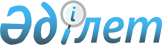 О дополнительном регламентировании порядка проведения мирных собраний, митингов, шествий, пикетов и демонстраций на территории Денисовского района
					
			Утративший силу
			
			
		
					Решение маслихата Денисовского района Костанайской области от 20 марта 2015 года № 17. Зарегистрировано Департаментом юстиции Костанайской области 26 марта 2015 года № 5453. Утратило силу решением маслихата Денисовского района Костанайской области от 1 апреля 2016 года № 13      Сноска. Утратило силу решением маслихата Денисовского района Костанайской области от 01.04.2016 № 13 (вводится в действие по истечении десяти календарных дней после дня его первого официального опубликования).

      В соответствии со статьей 6 Закона Республики Казахстан от 23 января 2001 года "О местном государственном управлении и самоуправлении в Республике Казахстан", статьей 10 Закона Республики Казахстан от 17 марта 1995 года "О порядке организации и проведения мирных собраний, митингов, шествий, пикетов и демонстраций в Республике Казахстан" Денисовский районный маслихат РЕШИЛ:

      1. В целях дополнительного регламентирования порядка проведения мирных собраний, митингов, шествий, пикетов и демонстраций определить места проведения мирных собраний, митингов, шествий, пикетов и демонстраций на территории Денисовского района согласно приложению.

      2. Настоящее решение вводится в действие по истечении десяти календарных дней после дня его первого официального опубликования.

 Места проведения мирных собраний, митингов, шествий, пикетов
и демонстраций на территории Денисовского района
					© 2012. РГП на ПХВ «Институт законодательства и правовой информации Республики Казахстан» Министерства юстиции Республики Казахстан
				
      Председатель внеочередной

      сессии районного маслихата

В. Ткач

      Секретарь Денисовского

      районного маслихата

А. Мурзабаев
Приложение
к решению маслихата
от 20 марта 2015 года № 17№ п/п

Наименования населенных пунктов

Места проведения мирных собраний, митингов, шествий, пикетов и демонстраций

1

Денисовский сельский округ

площадь по улице Ленина в селе Денисовка

2

 

Денисовский сельский округ

стадион спортивного комплекса "Автомобилист" по улице Кавказская в селе Денисовка

3

 

Архангельский сельский округ

площадь по улице Мира в селе Жалтырколь

4

 

Аятский сельский округ

площадь по улице 50 лет Казахстана в селе Аятское

5

 

Аршалинский сельский округ

площадь по улице Целинная в селе Аршалы

6

 

Зааятский сельский округ

площадь по улице Дорожная в селе Зааятское

7

 

Комаровский сельский округ

площадь по улице Центральная в селе Комаровка

 

8

 

Красноармейский сельский округ

площадь по улице Комсомольская в селе Фрунзенское

 

9

 

Крымский сельский округ

площадь в переулке Парковый в селе Крымское

10

 

Село Перелески

площадь по улице Школьная в селе Перелески

11

 

Покровский сельский округ

площадь по улице Мира в селе Покровка

12

 

Приреченский сельский округ

площадь по улице Клубная в селе Приреченка

 

13

 

Свердловский сельский округ

площадь по улице Производственная в селе Свердловка

 

14

 

Тельманский сельский округ

площадь по улице Садовая в селе Антоновка

 

15

 

Тобольский сельский округ

площадь по улице Центральная в селе Глебовка

16

 

Тельманский сельский округ

площадь по улице Ленина в селе Алчановка

 

